PROGRAM OPERACYJNY POMOC ŻYWNOŚCIOWA 2014-2020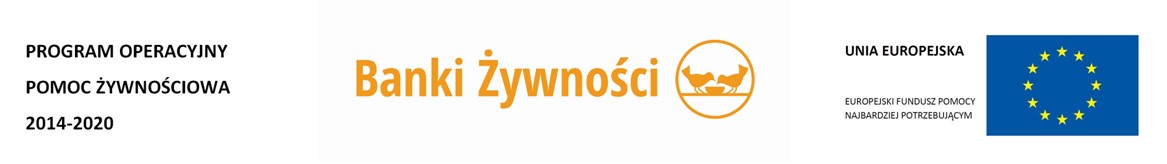 JEST WSPÓŁFINANSOWANY ZEUROPEJSKIEGO FUNDUSZU POMOCY NAJBARDZIEJ POTRZEBUJĄCYMPODROGRAM2017CELEM PROGRAMU jest zapewnienie najuboższym mieszkańcom Polski pomocy żywnościowej oraz uczestnictwa w działaniach w ramach środków towarzyszących w okresie sierpień 2017 – czerwiec 2018,  a jej celami szczegółowymi są:organizacja i koordynacja sieci dystrybucji pomocy żywnościowej składającej się z organizacji partnerskich lokalnych, zwanych dalej OPL, zgodnie z zasadami PO PŻ,racjonalne zagospodarowanie artykułów spożywczych otrzymanych z OPO oraz z innych źródeł, na potrzeby udzielania pomocy żywnościowej osobom najbardziej potrzebującym,przekazanie artykułów spożywczych osobom zakwalifikowanym do otrzymania pomocy żywnościowej zgodnie z zasadami PO PŻ,prowadzenie działań w ramach środków towarzyszących wśród osób najbardziej potrzebujących zakwalifikowanych do objęcia pomocą żywnościową, mających na celu włączenie społeczne.OKRES REALIZACJI PODPROGRAMU: 23.03.2017- 15.07.2018.OKRES DYSTRYBUCJI ŻYWNOŚCI: sierpień 2017 – czerwiec 2018 Pomoc żywnościowa dystrybuowana jest przez Banki Żywności w Olsztynie [OPR] do Organizacji Partnerskich Lokalnych [OPL] na terenie województwa warmińsko-mazurskiego, która przekazuje żywność bezpośrednio do osób potrzebujących.  KRYTERIA KWALIFIKOWALNOŚCI I SPOSÓB KWALIFIKACJI:Pomoc w ramach POPŻ kierowana jest do tych osób i rodzin, które z powodu niskich dochodów nie mogą zapewnić sobie/rodzinie odpowiednich produktów żywnościowych (posiłków) i dlatego też trafiać będzie do ograniczonej liczby osób znajdujących się w najtrudniejszej sytuacji życiowej (określonej przesłankami z art. 7 ustawy o pomocy społecznej oraz poziomem dochodów odniesionych do procentowej wartości odpowiedniego kryterium dochodowego określonego w tej ustawie - których dochód nie przekracza 200% kryterium dochodowego uprawniającego do skorzystania z pomocy społecznej, tj.: 1268,00 zł dla osoby samotnie gospodarującej i 1028 zł dla osoby w rodzinie), stanowiąc systematyczne wsparcie. Pomoc udzielana będzie w postaci artykułów spożywczych lub posiłków, które będą przekazywane osobom najbardziej potrzebującym bezpłatnie.Sposób kwalifikacji:OPS będą wydawać osobom potrzebującym skierowania do otrzymania pomocy żywnościowej  lub przekazywać OPL listy osób zakwalifikowanych do pomocy  z POPŻ, pod warunkiem uzyskania zgody tych osób;OPL mogą w swoich siedzibach przyjmować oświadczenia od osób kwalifikujących się do przyznania pomocy żywnościowej [załącznik nr 5 do wytycznych]. Oświadczenia wraz z wypełnionym skierowaniem  przekazywane będą do OPS, następnie OPS wystawia skierowania, które będą przekazywane do OPL;OPL mogą samodzielnie kwalifikować wyłącznie osoby bezdomne do udziału  w POPŻ na podstawie podpisanego oświadczenia  [załącznik nr 6 do wytycznych]. ZASADY PRZEKAZYWANIA ARTYKUŁÓW SPOŻYWCZYCH:Pomoc żywnościowa jest przekazywana osobom najbardziej potrzebującym za pośrednictwem Organizacji Partnerskich Lokalnych w formie paczek żywnościowych lub posiłków:Paczka żywnościowa  to minimum kilka tj. składająca się z co najmniej  trzech artykułów spożywczych  z różnych grup towarowych  wydawanych jednorazowo  a wchodzących  skald zestawu. Zestaw roczny artykułów spożywczych obejmuje: groszek z marchewką 4 kg,fasola biała 4 kg,koncentrat pomidorowy 1,76 kg,buraczki wiórki 1,05 kg,powidła śliwkowe 1,5 kg,makaron jajeczny 4,5 kg,       makaron kukurydziany bezglutenowy 0,5 kgryż biały 4 kg,kasza gryczana 2 kg,herbatniki maślane 0,6 kg,mleko UHT 7 l,ser podpuszczkowy dojrzewający 2,4 kg,gulasz wieprzowy z warzywami 1,7 kg,szynka drobiowa 3 kg,szynka wieprzowa mielona 2,1 kg,pasztet wieprzowy 0,64 kg,filet z makreli w oleju 1,7 kg,cukier biały 4 kg,olej rzepakowy 4 l;    Posiłek  to każdy posiłek przygotowany w OPL, np. jadłodajnie, schroniska dla osób bezdomnych] do tego przeznaczone: śniadanie, II śniadanie, obiad – w szczególności  gorący posiłek, podwieczorek, kolacja]. posiłki do spożycia na miejscu są przygotowywane i wydawane w placówkach posiadających zaplecze kuchenne (m.in. w schroniskach dla bezdomnych, jadłodajniach, noclegowniach) z wyłączeniem świadczenia usług firm zewnętrznych (np. catering).W  uzasadnionych sytuacjach np. stan zdrowia, lub indywidualne potrzeby żywnościowe  można zmienić artykuł spożywczy na inny w odpowiedniej proporcji  lub zwiększyć liczbę opakowań.W przypadku rodzin z dziećmi dopuszcza się zwiększenie liczby opakowań artykułów spożywczych do potrzeb rodzin .Żywność wydawana osobom potrzebującym  w ramach POPŻ wydawana jest nieodpłatnie.SKŁADANIE SKARG PRZEZ OSOBY NAJBARDZIEJ POTRZEBUJĄCE:Każda osoba potrzebująca ma prawo złożenia skargi dotyczącej sposób dystrybucji  żywność do lokalnego Banku Żywności, następnie do Federacji Polskich Banków Żywności z siedzibą w Warszawie albo do Instytucji Zarządzającej - Ministra Rodziny, Pracy i Polityki Społecznej. DZIAŁANIA TOWARZYSZĄCE:Działania realizowane przez Bank Żywności na rzecz podopiecznych OPL, przy współpracy z OPL i OPS:warsztaty kulinarne; warsztaty edukacji ekonomicznej;warsztaty dietetyczne;warsztaty niemarnowania żywności.Działania realizowane są w siedzibie organizacji biorącej udział w Podprogramie lub w miejscu wyznaczonym przez organizację na rzecz podopiecznych, którzy zostali zakwalifikowani do otrzymania pomocy żywnościowej, w pobliżu ich miejsca zamieszkania. Terminy oraz miejsca realizacji warsztatów znajdują się na stronach internetowych Banków Żywności.Działania realizowane przez Organizacje Partnerskie Lokalne rzesz podopiecznych to:włączenie osób doświadczających deprywacji materialnej w funkcjonowanie społeczności lokalnych, np.: zajęcia aktywizujące i wspólne inicjatywy na rzecz społeczności lokalnej, zmierzające do wyjścia z ubóstwa;grupy wsparcia dla różnych kategorii osób w trudnej sytuacji (np. osoby starsze, matki z dziećmi, osoby samotne);pomoc towarzyszącą niezbędną do zaspokajania podstawowych potrzeb życiowych – osób korzystających z pomocy żywnościowej (z wyłączeniem pomocy rzeczowej);pomoc w utrzymaniu higieny osobistej osobom bezdomnym;wsparcie psychologiczne/terapeutyczne osób zagrożonych wykluczeniem społecznym.Do udziału w działaniach towarzyszących ma prawo każda osoba, która otrzymała skierowanie z OPS do odbioru wsparcia żywnościowego w ramach POPŻ – ale nie znaczy to, że każda osoba musi z nich skorzystać. Konieczna jest współpraca z OPS w zakresie rzeczywistych potrzeb objęcia wsparciem działaniami osób, które korzystają z POPŻ. Działania nie mogą się pokrywać z działaniami prowadzonymi w ramach innych funduszy unijnych (EFS i PROW) w danym województwie, ale muszą być z nimi komplementarne.PODPROGRAM 2016 – efekty1.     W ramach POPŻ Podprogram 2016, który był realizowany w okresie sierpień 2016 - czerwiec 2017, skierowany do osób potrzebujących trafiły takie produkty jak makaron jajeczny 5 kg,  ryż biały 5 kg, herbatniki 2 kg, mleko UHT 9 l, ser podpuszczkowy dojrzewający 2,4 kg, groszek z marchewką 3,20 kg, fasola biała 3,20 kg, koncentrat pomidorowy 1,28 kg, powidła śliwkowe 1,20 kg, gulasz wieprzowy z warzywami 4,25 kg, filet z makreli w oleju 1,36 kg, szynka drobiowa 2,70 kg, szynka wieprzowa 0,3 kg, pasztet wieprzowy 0,16 kg, cukier biały 4 kg, olej rzepakowy 4 l.2.     Pomoc żywnościowa trafiła do 907 osób znajdujących się w trudnej sytuacji życiowej.3.     Wydaliśmy osobom potrzebującym:ok. 50 ton żywności;5160 paczek żywnościowych;4.     W ramach Podprogramu 2016 osoby korzystające z pomocy żywnościowej miały możliwość wzięcia udziału w działaniach towarzyszących zorganizowanych przez Bank Żywności w Olsztynie. W ramach tych działań przeprowadzono warsztaty edukacyjne, tj. warsztaty kulinarne i edukacji ekonomicznej. 